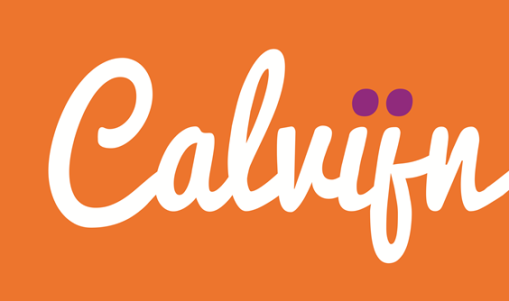 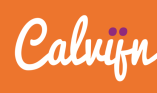 Het onstuimige weer, de december maand en de vele uitval dagen van mij hebben gezorgd voor een onrustige periode. Helaas, was ik afwezig door ziekte en daarvoor had ik een aantal cursus dagen die uitvielen. Hierdoor ontstond er onrust in de klas. Gelukkig hebben we een ‘’bijna’’ vaste invaller in Juf Jeannette Zevenberg. Voor mij extra prettig, omdat zij weet hoe het reilt en zeilt binnen de school/klas. Deze week heb ik nog niet het aantal uren kunnen draaien die ik zou willen, omdat ik nog te weinig energie had. Ik lag maandag en dinsdag tegelijk met mijn kinderen in bed. De laatste twee dagen zie ik stijgende lijn, dus vanaf volgende week kan ik weer volle kracht vooruit. En dat is ook nodig er staan nog een aantal drukke weken voor de boeg. NIOAfgelopen week is de NIO voor groep 8 gehouden. Het waren wisselende reacties na afloop. De ene leerling vond het goed gaan, terwijl de ander het toch behoorlijk pittig vond. De uitslag van de NIO laat ongeveer 2 weken op zich wachten. Swim2playWe starten weer met swim2play. Wij zijn op 8 december aan de beurt. Graag wil ik het verzoek doen dat de kinderen zoveel mogelijk op de fiets komen. Want wij zullen evenals vorige jaren in de bovenbouw weer op de fiets gaan. SinterklaasOp vrijdag 4 december zullen we sinterklaas vieren. ’s morgens hebben we het uitpakken van de surprises  en voorlezen van elkaars gedichten. ‘’s middags is er THE VOICE OF SINT. De voorrondes hiervoor zijn a.s. dinsdagmiddag in de klas.  Sinterklaas zal met zijn pieten na een spannende wedstrijd/finale ‘’the voice of sint’’ bekend Het beloofd een leuke middag te worden met spetterende optredens en zelfs nog een gast optreden. MediamastersWe zijn deze week druk bezig geweest met mediamasters. We hebben over veel dingen gesproken en de opdrachten erbij gemaakt. Zeer leerzaam hoe we moeten omgaan met deze tijd, die bol staat van media. Ik realiseer mij dat dit niet iets is van alleen in de projectweek er over hebben. Maar dat er doorlopend aandacht voor moet zijn. Zeker omdat het ook makkelijk is om kinderen te pesten/buiten te sluiten via allerlei kanalen. Een aantal kinderen van groep 8 hebben hier een mooi filmpje over gemaakt. Huiswerk:3 dec. Afsluitende toets blauwe planeet Hoofdstuk 2 Centrum 10 dec. Topo België en LuxemburgFijn weekend!Bert Willering